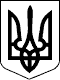 ВЕЛИКОСЕВЕРИНІВСЬКА СІЛЬСЬКА РАДА
КРОПИВНИЦЬКОГО РАЙОНУ КІРОВОГРАДСЬКОЇ ОБЛАСТІТРИДЦЯТЬ СЬОМА СЕСІЯ ВОСЬМОГО СКЛИКАННЯРІШЕННЯвід «     » листопада 2019 року                                                                               № с.Велика СеверинкаПро присвоєння сільському головічергового рангу посадової особимісцевого самоврядуванняВідповідно до ст.ст. 14,15,21 Закону України «Про службу в органах місцевого самоврядування», СІЛЬСЬКА РАДА ВИРІШИЛА:1.Присвоїти ЛЕВЧЕНКУ Сергію Володимировичу - сільському голові черговий 7 ранг посадової особи місцевого самоврядування в межах                 IV категорії посад з 10 листопада 2019 року.2.Відділу бухгалтерського обліку та звітності здійснити відповідні розрахунки.3.Контроль за виконанням даного рішення покласти на комісію з питань планування, фінансів, бюджету, соціально-економічного розвитку та інвестицій сільської ради.Сільський голова                                                                     С.ЛЕВЧЕНКО